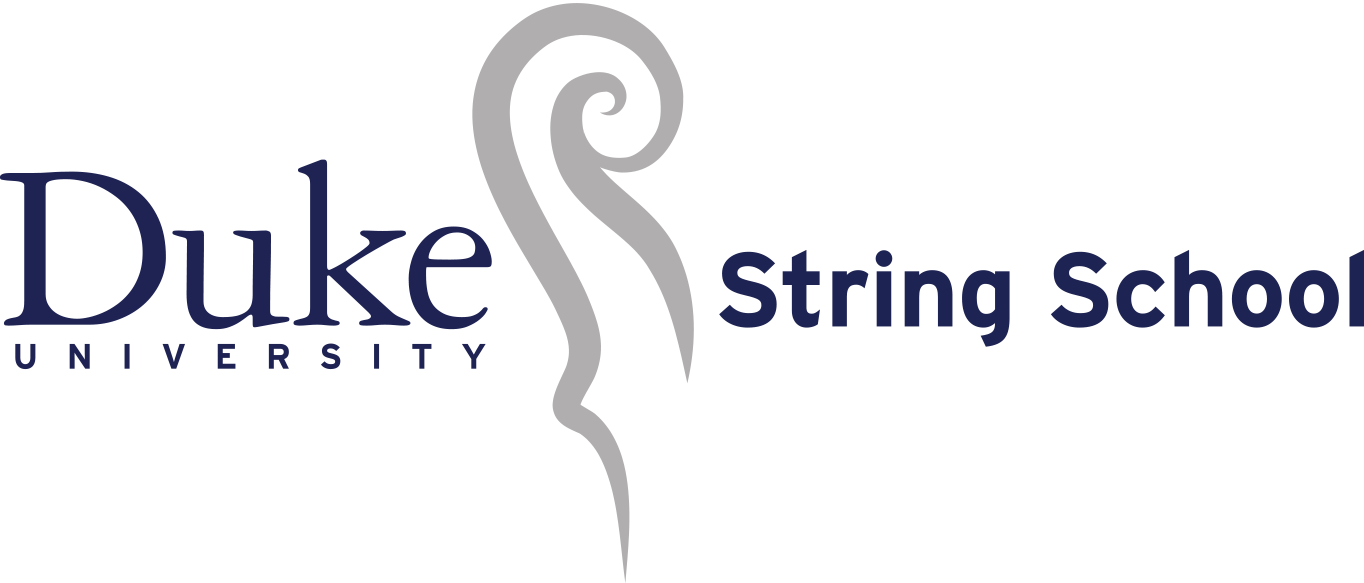 Violin and Cello Ensembles ConcertNovember 2, 2019, 4:00pm, Nelson Music RoomBeginner ViolinErica Shirts, Conductor1.  Tiri Tiri Ti Ti Twinkle										    Instructional2.  GDG, DAD, AEA									  	    Instructional       Beginner CelloErica Leavell, Conductor1.  Steamroller Leap Frogs		      						      Carey Beth Hockett2.  Pre-Twinkle Express										            LongayCello Choir ICarlos Bardales, Conductor1.  Lightly Row 										                  Folk Song 2.  Lullaby 							   		           	           Johanes BrahmsSoloist: Astrid Murrie, Theme from the New World Symphony by Antonin DvorakViolin Choir INonoko Okada, Conductor1.  Bohemian Song					        					        Folk Song2.  Cuckoo										 	        Folk Song Soloist: Anulika Izuakor, Minuet 2 by J.S. BachViolin Choir IIJulia Reeves, Conductor1.  Come, Follow							                                  		       Traditional2.  The Rakes of Mallow										Country DanceSoloist: Royce Li, Witches Dance by N. PaganiniCello Choir IICarlos Bardales, Conductor1.  I've Got Homework 										 Ricky Mooney 2.  The Blacksmith						     			 Jorge Federik Haendel   Soloist: Henry Waggoner Rigadoon by Henry PurcellViolin Choir IIIErica Shirts, ConductorSoloist: Emily Thacker, Minuet by L. Boccherini1.  Surprise Symphony                                                                                                                             G. F. Haydn, arr.2.  The Two Grenadiers						                  R. Schumann, cannon arr. by W. StarrErica Shirts, DirectorTeachers: Carlos Bardales, Jasmine Campbell, Zachary Hobin, Erica Leavell, Shelley Livingston, Nonoko Okada, Julia Reeves, Rob Rempher, Matt Stutzman, Maria Valencia.Accompanists: J. Samuel Hammond, Eric HochstetlerStaff Assistant: Katharine Whitmore, Parent Volunteer Coordinator: Angela LopezFounder & Director Emeritus: Dorothy KitchenBeginner CelloConducted by Erica LeavellSienna KhandaniZachary PennerNadezhda PodolyanskyEvelyn SmithCello Choir IConducted by Carlos BardalesTJ AfonsoElla CohenDavid DurhamHansong KimAstrid MurrieCello Choir IIConducted by Carlos BardalesCyrus GadburyHannah KhandaniPeyton PalmerKieran RooneyHenry WaggonerBeginner ViolinConducted by Erica ShirtsVivian ButterworthRebecca DouIvy FisherSusannah HochstetlerHaruki HommaLucy JohnsenAria JonesJessa KernodleHankyul (David) Kim Hannah KimErick Landa AguilarOlen MonroeViolin Choir IConducted by Nonoko OkadaJames AdamsSylvie ButterworthRuby Jean FisherArabella FloresAudrey HanAmara IzuakorAnulika IzuakorYejin (Sophia) JoIsabel JohnsenZoe JonesMeg LessardSophia MillerIndrani PaiValentina PodolyanskyDhruv RaoVanessa ShivelyCharlie SmithJason TaylorViolin Choir IIConducted by Julia ReevesIlsa BergmanShael DiazRyan GeMaya GiraltFrank HeNeila HuangAshten JampayasIan LeeRoyce LiLuka LiuEmma MingRosie PetersonVarunie PaiMatila ReichPatrick SwinneyHaochen TangViolin Choir IIIConducted by Erica ShirtsZuri DavisZanadia Diaz-WhiteIsabel HalpernNafas HayatiAlyssa HearnOwen HendersonTeddy HillJenna KimAnusha RaghunathanMira RajagopalDhriti RaoEmily ThackerXinyin Zhang _____________________________Many thanks to Angela Lopez and all the members of our volunteer parent committee, our fantastic accompanists, and Music Department folks, especially Rick Nelson, Elizabeth Thompson, and Gretchen Hoag, Jonathan Bagg, Eric Pritchard, Jane Hawkins Raimi (1950-2017),Vice Provost for the Arts Scott Lindroth, Dr. Phail Wynn (1947-2018), Sam Miglarese, and Dr. Stelfanie Williams for their support of DUSS and the Kidznotes Pipeline, and of course Founder and Director Emeritus Mrs. Dorothy Kitchen for founding this wonderful program.